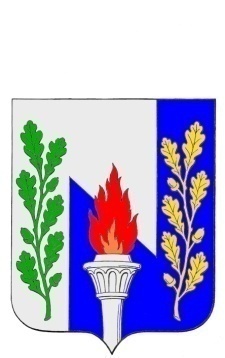 Тульская областьМуниципальное образование рабочий поселок ПервомайскийЩекинского районаСОБРАНИЕ ДЕПУТАТОВРЕШЕНИЕот ___ _______ 2018 года                                                     № ______О внесении изменений в решение Собрания депутатов МО р.п. Первомайский Щекинского района от 22.09.2008 №16-49 «Об утверждении Положения о бюджетном процессе в муниципальном образовании р.п. Первомайский»В соответствии с Федеральным законом от 06.10.2003 №131-ФЗ «Об общих принципах организации местного самоуправления в Российской Федерации», руководствуясь статьями 12, 32 Устава МО р.п. Первомайский Щекинского района, Собрание депутатов МО р.п. Первомайский Щекинского района РЕШИЛО:1. Внести следующие изменения в приложение к решению Собрания депутатов МО р.п. Первомайский Щекинского района от 22.09.2008 №16-49 «Об утверждении Положения о бюджетном процессе в муниципальном образовании р.п. Первомайский»:1.1. В статье 17: - подстатью 17.2 дополнить новым абзацем следующего содержания:«объем доходов бюджета муниципального образования рабочий поселок Первомайский Щекинского района по группам, подгруппам и статьям классификации доходов бюджетов Российской Федерации»3. Настоящее решение подлежит опубликованию в информационном бюллетене администрации и Собрания депутатов МО р.п. Первомайский и размещению на официальном сайте МО р.п. Первомайский Щекинского района.4. Настоящее решение вступает в силу со дня его официального опубликования.Глава МО р.п.ПервомайскийЩекинского районаМ.А. Хакимов